What’s in your jars? 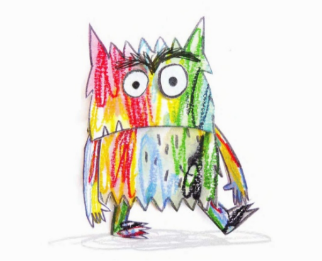 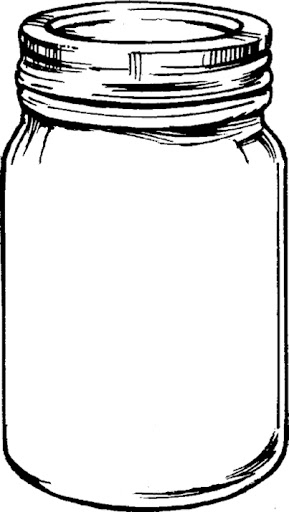 